Tribunale di Nocera InferioreUfficio Esecuzioni ImmobiliariUdienza del 30/10/20Comparizione parti – G.E. dr. Luigi Bobbio L’udienza di esecuzione immobiliare del 30/10/2020, G.E. dr. Luigi Bobbio, verrà trattata secondo le fasce orarie indicate a margine di ciascun fascicolo. Si invitano i difensori al rigoroso rispetto degli orari previsti nonché ad osservare le misure precauzionali per il contenimento dell’epidemia covid-19 (divieto di assembramento, mascherina e distanziamento). Nel caso di assenza delle parti per la fascia oraria prevista il fascicolo verrà chiamato in ultimo, fatti salvi i provvedimenti ex art. 631 cpc.Il GiudiceDr. Luigi BobbioOrdineR. G. E.CREDITOREDEBITOREorario149/06OmissisOmissisDalle ore 10,10 alle ore 10,302214/14““Dalle ore 10,10 alle ore 10,303357/14““Dalle ore 10,10 alle ore 10,30496/15““Dalle ore 10,10 alle ore 10,305190/15““Dalle ore 10,35 alle ore 10,556216/16““Dalle ore 10,35 alle ore 10,557182/16““Dalle ore 10,35 alle ore 10,55852/17““Dalle ore 10,35 alle ore 10,55966/17““Dalle ore 10,35 alle ore 10,5510202/17““Dalle ore 11,001157/18““Dalle ore 11,001280/18““Dalle ore 11,0013147/18““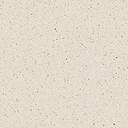 